ManagementKennisDESTEP-factoren:Demografisch EconomischSociaal-maatschappelijkeTechnologischeEcologischePolitieke SMART: Specifiek, meetbaar, acceptabel (draagvlak), realistisch en tijdsgebondenMissie: waar een bedrijf voor staatVisie: waar een bedrijf voor gaatDoelstellingen: een direct of indirect uit de missie afgeleide gewenste en duidelijke omschreven situatie.ModellenUitleg Model Treacy en Wiersma:Operational Exellence  kostenleiderschap. Houdt zich niet bezig met innovaties en een-op-eenrelaties met klanten maar belangrijkste doel is laagde prijs producten aanbieden bij een breed publiek.Product innovation productleiderschap.  Bieden grensverleggende productenCustomer intimacy  klantenpartner.  Richten zich niet op volledige markt, maar op wat specifieke klanten willen.TheoriënEFQM =INK model7s modelModel van Treacy en WiersmaDoel:organisatie om kwaliteit binnen organisatie te verbeterenDoel:de prestaties van de onderneming kunnen analyseren.Doel:de waardediscipline van het bedrijf wordt duidelijk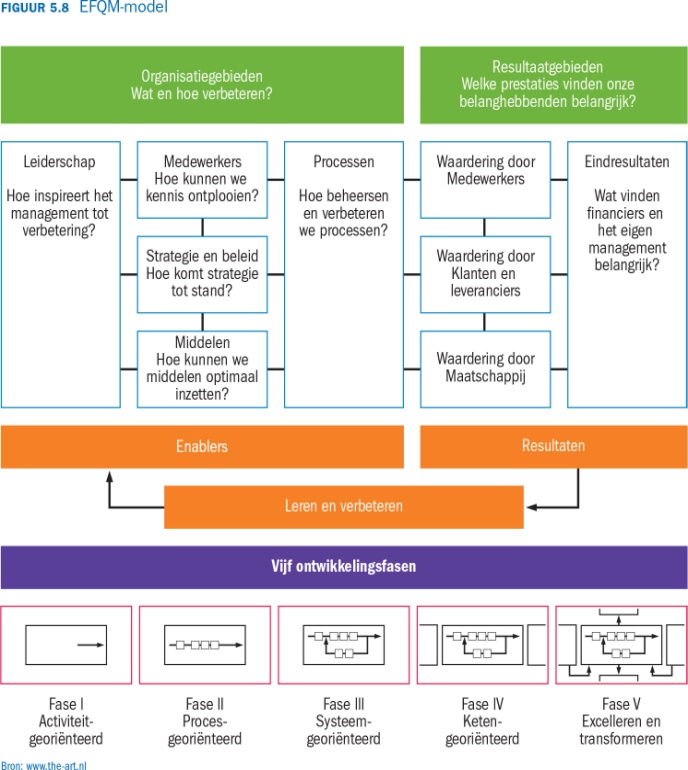 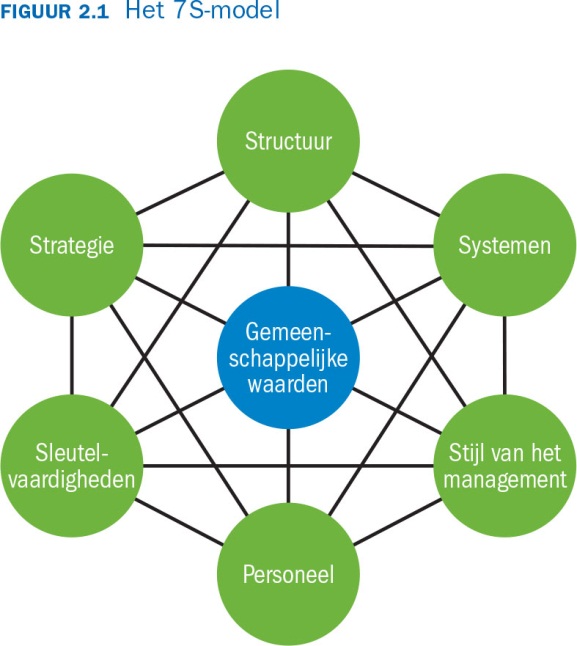 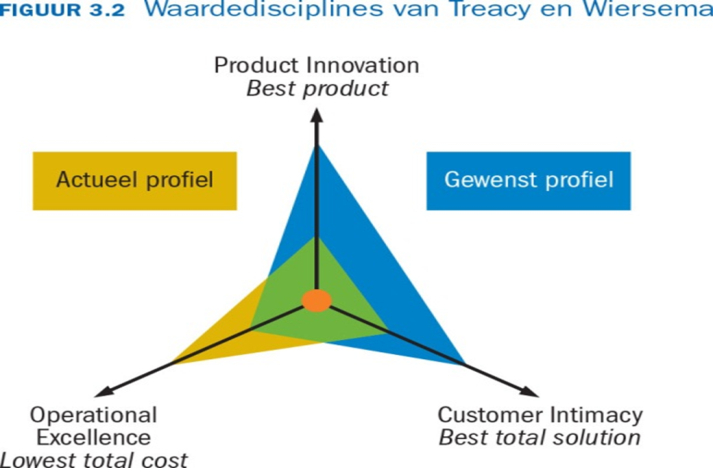 Scientific Management (Taylor)Algemeen Management(Fayol)Human Relations-theorie (Mayo)RevisionismeDoel:Ontwikkel de beste manier van uitvoerenSelecteer en train de medewerker ( specialisatie)PrestatiebeloningVerdeel werk en verantwoordelijkheid8 basen stelsel ( 8 leiders)Aan de hand van de theorieën van Taylor ontstond de lopende band (Klassieke organsatiekunde)Doel:Algemeen management (plannen, organiseren)/ bevel voeren, coördineren ,controlerenEenheid van bevel! (bijv. leger)Waarnemingen:Bestaan van een informele organisatie ( organisatie wat niet op papier staat)Aandacht geven, waardering laten blijken etc. is belangrijk voor de effectiviteit van de organisatieSoorten:Douglas Mc Gregor X en y mensbeeldManagerial grid (Robert Blake en Jane Mouton)